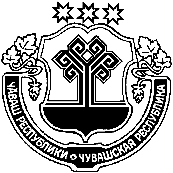 В соответствии со статьей 13 Федерального закона от 06 октября 2003 года № 131-ФЗ «Об общих принципах организации местного самоуправления в Российской Федерации», Уставом Красночетайского района Чувашской Республики,     Собрание депутатов Красночетайского района р е ш и л о:1. Выступить с инициативой о преобразовании муниципальных образований путем объединения всех поселений, входящих в состав Красночетайского района Чувашской Республики: Акчикасинского сельского поселения Красночетайского района Чувашской Республики, Атнарского сельского поселения Красночетайского района Чувашской Республики, Большеатменского сельского поселения Красночетайского района Чувашской Республики, Испуханского сельского поселения Красночетайского района Чувашской Республики, Красночетайского сельского поселения Красночетайского района Чувашской Республики, Пандиковского сельского поселения Красночетайского района Чувашской Республики, Питеркинского сельского поселения Красночетайского района Чувашской Республики, Староатайского сельского поселения Красночетайского района Чувашской Республики, Хозанкинского сельского поселения Красночетайского района Чувашской Республики, Штанашского сельского поселения Красночетайского района Чувашской Республики, и наделения вновь образованного муниципального образования статусом муниципального округа с наименованием Красночетайский муниципальный округ Чувашской Республики с административным центром: село Красные Четаи. 2. Обратиться к Собраниям депутатов Акчикасинского сельского поселения Красночетайского района Чувашской Республики, Атнарского сельского поселения Красночетайского района Чувашской Республики, Большеатменского сельского поселения Красночетайского района Чувашской Республики, Испуханского сельского поселения Красночетайского района Чувашской Республики, Красночетайского сельского поселения Красночетайского района Чувашской Республики, Пандиковского сельского поселения Красночетайского района Чувашской Республики, Питеркинского сельского поселения Красночетайского района Чувашской Республики, Староатайского сельского поселения Красночетайского района Чувашской Республики, Хозанкинского сельского поселения Красночетайского района Чувашской Республики, Штанашского сельского поселения Красночетайского района Чувашской Республики с предложением рассмотреть вопрос о согласии населения поселений на преобразование муниципальных образований путем объединения всех поселений, входящих в состав Красночетайского района Чувашской Республики, и наделения вновь образованного муниципального образования статусом муниципального округа с наименованием Красночетайский муниципальный округ Чувашской Республики с административным центром: село Красные Четаи.3. Направить настоящее решение в представительные органы поселений, указанные в пункте 2 настоящего решения.4. Обеспечить обнародование в соответствии с Уставом Красночетайского района Чувашской Республики, опубликование в информационном издании «Вестник Красночетайского района» и размещение на официальном сайте Красночетайского района Чувашской Республики в информационно-телекоммуникационной сети Интернет настоящего решения. 5. Настоящее решение вступает в силу после его официального опубликования в информационном издании «Вестник Красночетайского района».ГлаваКрасночетайского района                                                                                В.П. Ярайкин                                                 ЧУВАШСКАЯ РЕСПУБЛИКА СОБРАНИЕ ДЕПУТАТОВ КРАСНОЧЕТАЙСКОГО РАЙОНАЧĂВАШ РЕСПУБЛИКИХĔРЛĔ ЧУТАЙ  РАЙОНĔНДЕПУТАТСЕН ПуХăВĕРЕШЕНИЕ 09.12.2021 № 07с. Красные ЧетаиЙЫШĂНУ 09.12.2021  07 №                           Хĕрлĕ Чутай  салиОб инициативе по преобразованию муниципальных образований путем объединения всех поселений, входящих                 в состав Красночетайского района Чувашской Республики, и наделения вновь образованного муниципального образования статусом муниципального округа с наименованием Красночетайский муниципальный округ Чувашской Республики с административным центром: село Красные Четаи. 